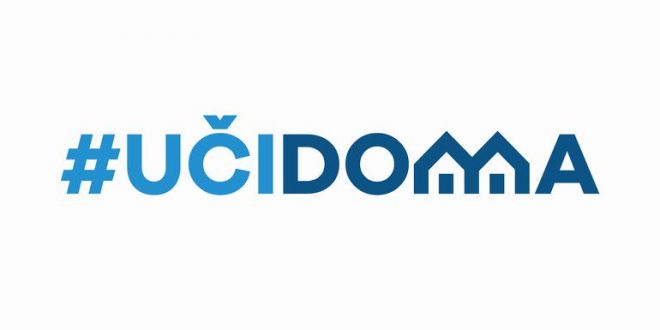 SEDMIČNI PLAN RADA PO PREDMETIMA ZA PERIOD 13.04.2020. – 17.04.2020.RAZRED I PREDMET: VII razred – italijanski jezik NASTAVNIK: Miroslav BulatovicRAZRED I PREDMET: VII razred – italijanski jezik NASTAVNIK: Miroslav BulatovicRAZRED I PREDMET: VII razred – italijanski jezik NASTAVNIK: Miroslav BulatovicRAZRED I PREDMET: VII razred – italijanski jezik NASTAVNIK: Miroslav BulatovicRAZRED I PREDMET: VII razred – italijanski jezik NASTAVNIK: Miroslav BulatovicDANISHODIAKTIVNOSTISADRŽAJ/POJMOVINAČIN KOMUNIKACIJEPONEDELJAK13.04.2020.UTORAK14.04.2020.SRIJEDA15.04.2020.ČETVRTAK16.04.2020.PETAK17.04.2020.Prerađuje obrađeno gradivoPažljivo gleda video i prepisuje data objašnjenja i primjerePresente, passato prossimoViber grupa, e-platformaPOVRATNA INFORMACIJA U TOKU SEDMICE